АКЦИЯ "Сирень победы" Во вторник 19 апреля обучающиеся школы приняли участие во всероссийской  акции «Сирень победы». Местом для посадки молодых саженцев стала пришкольная территория. В мероприятии приняли участие ученики всех классов под чутким руководством заместителя директора по учебно-воспитательной работе Т. А. Фиминой,  учителя биологии А. П. Иванова.  Необходимо отметить, что акция «Сирень Победы» - это не только повод озеленить и благоустроить территорию школы, но и возможность выразить благодарность ветеранам Великой отечественной войны. Ведь само дерево – это символ мира, напоминание о хрупкости природы и необходимости ее защиты.Кроме этого, подобные мероприятия сплачивают трудовой коллектив, заряжают положительными эмоциями. Акция «Сирень победы» - по-настоящему доброе дело. Таким образом, подается пример подрастающему поколению, что необходимо любить и сохранять природу.Стоит отметить, что активное участие в высадке сирени приняли обучающиеся 3 класса А, 6 класса А, 8 класса Б, 9 класса Б. Во время высадки деревьев была создана атмосфера праздника, целью которого является привитие ребятам любви к природе, родному краю, малой родине, что очень благотворно влияет на эстетическое развитие учащихся. 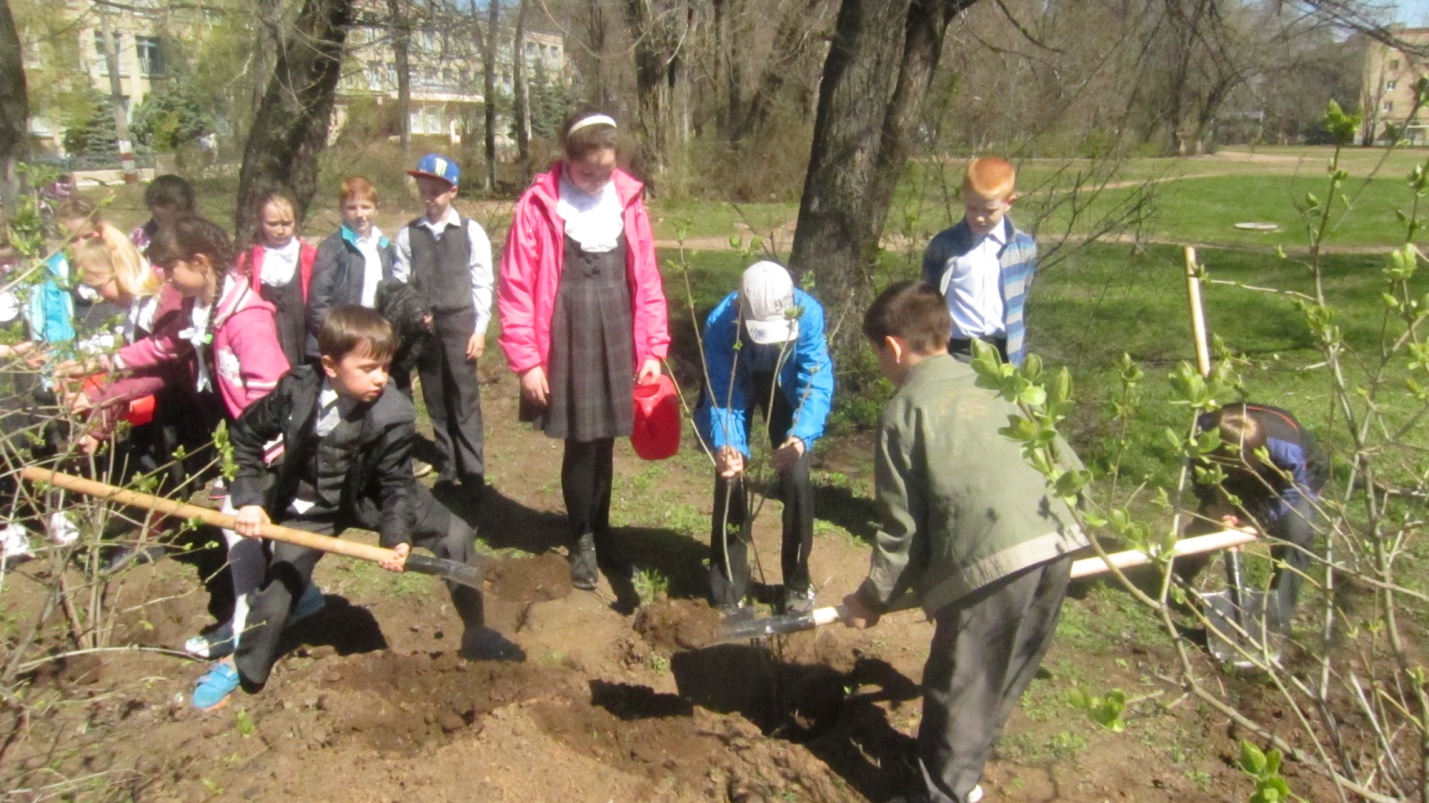 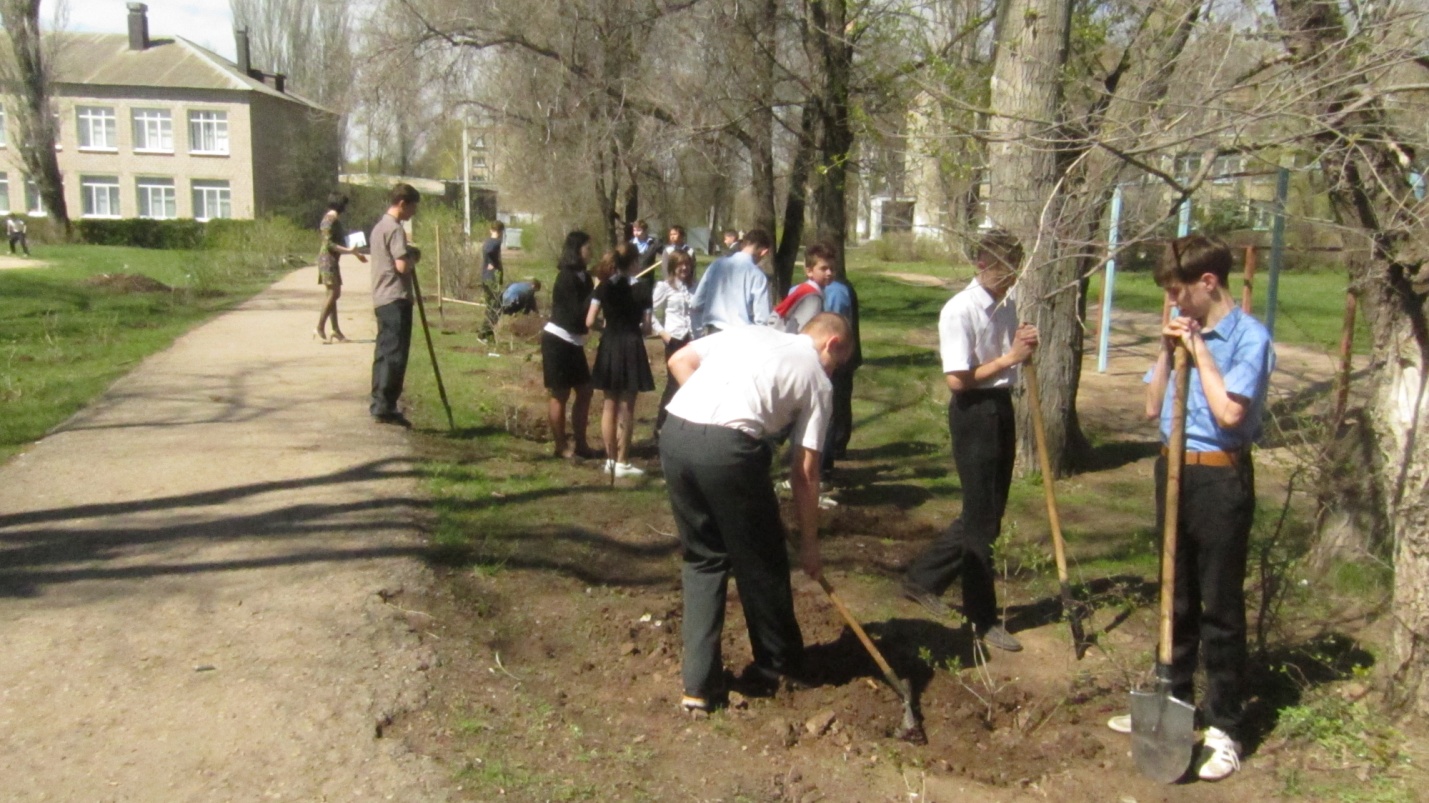 